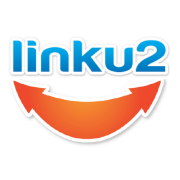 LINKU2 INTERNAL KEYWORD TEST TOOLWhere our Linku2 pages appear in Google and potential research for optimisation and future salesTesting link Procedure Analytics:Go to your website | Analytics (Site Kit) | Analytics link (bottom right of the page)  Behaviour | Site Content | All PagesPut in appropriate dates (usually 6 months)Put in keywordGet results and add belowSearch:Back to Analytics (Site Kit) | Search Console link (bottom left of the page)Put in datesGo to page | URL containingAdd your keyword | ApplyGet results and add belowExampleKeyword 1Keyword: 		lawyersAnalyticsResults: 		9 viewsSearchImpressions:		267Clicks:			4Average CTR:		1.5%Average Position:	16.1TestAnalytics:Go to your website | Analytics  (Site Kit) | Analytics link (bottom right of the page)  Behaviour | Site Content | All PagesPut in appropriate dates (usually 6 months)Put in keywordGet results and add belowSearch:Back to Analytics (Site Kit) | Search Console link (bottom left of the page)Put in datesGo to page | URL containingAdd your keyword | ApplyGet results and add belowIndustry targeted:Date test conducted:Period covered by test:Keyword 1Keyword: 				Analytics 			Results: 		SearchImpressions:		Clicks:			Average CTR:		Average Position:	Keyword 2Keyword: 		 AnalyticsResults: 		 SearchImpressions:		 Clicks:			 Average CTR:		 Average Position:	 Keyword 3Keyword: 		 AnalyticsResults: 		 SearchImpressions:		 Clicks:			 Average CTR:		 Average Position:	 Keyword 4Keyword: 		 AnalyticsResults: 		 SearchImpressions:		 Clicks:			 Average CTR:		 Average Position:TARGET MARKETNo of directory category listed businesses:	How and where they appear in current above keyword searches:Level of interest expected (scale 1-10 with 10 being excellent):	SummaryComplete this section only if you feel you want to continue with the optimisation and sales processKeywords to target:	List with all main suburb prefixes:List: Use Keywords Everywhere to find – Related keywords:People Also Searched For:	Long-tail keywords:	Full list of keywords to add (no spaces between, separated by a comma only):Categories to add to:	